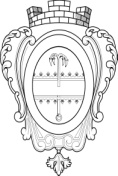 СОВЕТ ДЕПУТАТОВ МУНИЦИПАЛЬНОГО ОБРАЗОВАНИЯ«НИКОЛЬСКОЕ ГОРОДСКОЕ ПОСЕЛЕНИЕПОДПОРОЖСКОГО МУНИЦИПАЛЬНОГО РАЙОНАЛЕНИНГРАДСКОЙ ОБЛАСТИ»РЕШЕНИЕОб утверждении отчета об исполнении бюджета МО «Никольское городское поселение Подпорожского муниципального района Ленинградской области» за 2022 годЗаслушав и обсудив итоги исполнения бюджета МО «Никольское городское поселение» за 2022 год, на основании подпункта 2 пункта 1 статьи 27 Устава муниципального образования «Никольское городское поселение Подпорожского муниципального района Ленинградской области», статей 8, 30 Положения о бюджетном процессе в муниципальном образовании «Никольское городское поселение», Совет депутатов Никольского городского поселения Подпорожского муниципального района Ленинградской областиРЕШИЛ:Утвердить отчет об исполнении бюджета МО «Никольское городское поселение Подпорожского муниципального района Ленинградской области» за 2022 год по доходам в сумме 60 571,4 тыс. руб. и по расходам в сумме 60 594,2 тыс. руб. и со следующими показателями:- по доходам бюджета муниципального образования за 2022 год по кодам классификации доходов бюджета согласно приложению 1;- по расходам бюджета муниципального образования «Никольское городское поселение Подпорожского муниципального района Ленинградской области» за 2022 год по ведомственной структуре расходов согласно приложению 2;- по расходам бюджета муниципального образования  «Никольское городское поселение Подпорожского муниципального района Ленинградской области» за 2022 год по разделам и подразделам классификации расходов бюджета согласно приложению 3;- по источникам внутреннего финансирования дефицита бюджета муниципального образования «Никольское городское поселение Подпорожского муниципального района» за 2022 год по кодам классификации источников финансирования дефицитов бюджетов согласно приложению 4;Решение вступает в силу со дня его официального опубликования.Глава муниципального образования	   	                          А.В. ГлушановПриложение 1утверждено решением Совета депутатовНикольского городского поселенияот 05 мая 2023 года № 192 Показатели исполнения бюджета муниципального образования« Никольское городское поселение Подпорожского муниципального района Ленинградской области»  за 2022 год по доходам по кодам классификации доходов бюджетаПриложение 1утверждено решением Совета депутатовНикольского городского поселения от 05 мая 2023 года № 192 Показатели исполнения расходов бюджета МО «Никольское городское поселениеПодпорожского муниципального района Ленинградской области»по ведомственной структуре расходов бюджета «Никольское городское поселениеПодпорожского муниципального района Ленинградской области»за 2022 годПриложение № 3к решению Совета депутатов«Никольское городское поселение»от  05 мая 2023 года № 192 Показатели исполнения расходов по разделам и подразделамфункциональной классификации расходовмуниципального образования «Никольское  городское поселениеПодпорожского муниципального района Ленинградской области»за 2022 год           Итого расходов                                                                                                      60 594,2Приложение № 4Утверждено решением Совета депутатовНикольского городского поселения  от   05 мая 2023 года № 192 Показатели исполнения источников внутреннего финансирования дефицита бюджета муниципального образования  «Никольское  городское поселение Подпорожского муниципального района Ленинградской области» за 2022  год  по кодам классификации источников финансирования дефицитов бюджетовтыс.руб. Отчет об исполнение бюджета МО «Никольское городское поселениеПодпорожского муниципального района Ленинградской области»  за  2022 год                                                                                                    тыс.руб.Расходы 02 мая 2023 года№ 192 Код бюджетной классификацииИсточники доходовКод бюджетной классификацииИсточники доходов Исполнено  за 2022 годНАЛОГОВЫЕ ДОХОДЫ6 074,91 01 00000 00 0000 000НАЛОГИ НА ПРИБЫЛЬ, ДОХОДЫ4 451,61 01 02000 01 0000 110Налог на доходы физических лиц4 451,61 03 00000 00 0000 000НАЛОГИ НА ТОВАРЫ (РАБОТЫ, УСЛУГИ), РЕАЛИЗУЕМЫЕ НА ТЕРРИТОРИИ РОССИЙСКОЙ ФЕДЕРАЦИИ 608,11 03 02000 01 0000 110Акцизы по подакцизным товарам (продукции), производимым на территории Российской Федерации608,11 06 00000 00 0000 000НАЛОГИ НА ИМУЩЕСТВО1 012,21 06 01000 00 0000 110Налог на имущество физических лиц189,41 06 01030 13 0000 110Налог на имущество физических лиц, взимаемый по ставкам, применяемым к объектам налогообложения, расположенным в границах городских поселений189,41 06 06000 00 0000 110Земельный налог822,81 06 06030 00 0000 110Земельный налог с организаций783,81 06 06043 13 0000 110Земельный налог с физических лиц, обладающих земельным участком, расположенным в границах городских поселений39,01 08 00000 00 0000 000ГОСУДАРСТВЕННАЯ ПОШЛИНА3,01 08 04020 01 0000 110Государственная пошлина за совершение нотариальных действий должностными лицами органов местного самоуправления, уполномоченными в соответствии с законодательными актами Российской Федерации на совершение нотариальных действий3,0НЕНАЛОГОВЫЕ ДОХОДЫ2 642,91 11 00000 00 0000 000Доходы от использования имущества, находящегося в государственной и муниципальной собственности2 109,51 11 05000 00 0000 120Доходы, получаемые в виде арендной либо иной платы за передачу в возмездное пользование государственного и муниципального имущества (за исключением имущества бюджетных и автономных учреждений, а также имущества государственных и муниципальных унитарных предприятий, в т.ч. казенных)1 726,4в том числе1 11 05013 13 0000 120Доходы, получаемые в виде арендной платы за земельные участки, государственная собственность на которые не разграничена и которые расположены в границах городских поселений, а также средства от продажи права на заключение договоров аренды указанных земельных участков881,8111 05075  13 0000 120Доходы от сдачи в аренду имущества, составляющего казну городских поселений (за исключением земельных участков)844,61 11 09000 00 0000 120Прочие доходы от использования имущества и прав, находящихся в государственной и муниципальной собственности (за исключением имущества бюджетных и  автономных учреждений, а также имущества государственных и муниципальных унитарных предприятий, в т.ч. казенных)383,11 11 09045 13 0000 120Прочие поступления от использования имущества, находящегося в собственности городских поселений (за исключением имущества муниципальных бюджетных и автономных учреждений, а также имущества муниципальных унитарных предприятий, в том числе казенных)(плата за найм)383,11 13 00000 00 0000 000Прочие доходы от компенсации затрат бюжетов городских поселений42,01 13 02995 13 0000 120Прочие доходы от компенсации затрат бюджетов городских поселений42,01 14 00000 00 0000 000Доходы от продажи материальных и нематериальных активов228,01 14 06000 00 0000 430Доходы от продажи земельных участков, находящихся в государственной и муниципальной собственности 228,01 14 06013 13 0000 430Доходы от продажи земельных участков, государственная собственность на которые не разграничена и которые расположены в границах городских поселений228,01 16 00000 00 0000 000Штрафы, санкции, возмещение ущерба263,4ВСЕГО НАЛОГОВЫЕ И НЕНАЛОГОВЫЕ ДОХОДЫ8 717,82 00 00000 00 0000 000БЕЗВОЗМЕЗДНЫЕ ПОСТУПЛЕНИЯ51 853,62 02 00000 00 0000 000Безвозмездные поступления от других бюджетов бюджетной системы Российской Федерации51 853,62.07.00000.00.0000.000Прочие безвозмездные поступления5,0ВСЕГО  ДОХОДОВ60 571,4НаименованиеМинРзПРЦСРВРСумма (П)Исполнено за 2022 годНаименованиеМинРзПРЦСРВРСумма (П)Исполнено за 2022 годАДМИНИСТРАЦИЯ МУНИЦИПАЛЬНОГО ОБРАЗОВАНИЯ "НИКОЛЬСКОЕ ГОРОДСКОЕ ПОСЕЛЕНИЕ ПОДПОРОЖСКОГО МУНИЦИПАЛЬНОГО РАЙОНА ЛЕНИНГРАДСКОЙ ОБЛАСТИ"940525,260 594,2ОБЩЕГОСУДАРСТВЕННЫЕ ВОПРОСЫ9400100-2 294,88 220,7Функционирование Правительства Российской Федерации, высших исполнительных органов государственной власти субъектов Российской Федерации, местных администраций9400104144,17 256,6Фонд оплаты труда государственных (муниципальных) органов940010485.4.01.00140100,01 380,0Фонд оплаты труда государственных (муниципальных) органов (Расходы на выплаты персоналу в целях обеспечения выполнения функций государственными (муниципальными) органами, казенными учреждениями, органами управления государственными внебюджетными фондами)940010485.4.01.00140100100,01 380,0Расходы на выплаты по оплате труда работников органов местного самоуправления940010485.5.01.001404 513,8Расходы на выплаты по оплате труда работников органов местного самоуправления (Расходы на выплаты персоналу в целях обеспечения выполнения функций государственными (муниципальными) органами, казенными учреждениями, органами управления государственными внебюджетными фондами)940010485.5.01.001401004 513,8Расходы на обеспечение функций органов местного самоуправления940010485.5.01.0015044,11 362,8Расходы на обеспечение функций органов местного самоуправления (Расходы на выплаты персоналу в целях обеспечения выполнения функций государственными (муниципальными) органами, казенными учреждениями, органами управления государственными внебюджетными фондами)940010485.5.01.0015010012,812,8Расходы на обеспечение функций органов местного самоуправления (Закупка товаров, работ и услуг для обеспечения государственных (муниципальных) нужд)940010485.5.01.0015020034,31 348,3Расходы на обеспечение функций органов местного самоуправления (Иные бюджетные ассигнования)940010485.5.01.00150800-3,01,7Обеспечение деятельности финансовых, налоговых и таможенных органов и органов финансового (финансово-бюджетного) надзора940010627,327,3Межбюджетные трансферты на осуществление части полномочий по исполнению функций контрольного органа940010685.3.01.8003027,327,3Межбюджетные трансферты на осуществление части полномочий по исполнению функций контрольного органа (Межбюджетные трансферты)940010685.3.01.8003050027,327,3Другие общегосударственные вопросы9400113-2 498,9936,8Оценка недвижимости, признанию прав и регулированию отношений по муниципальной собственности940011386.0.01.10020400,5Оценка недвижимости, признанию прав и регулированию отношений по муниципальной собственности (Закупка товаров, работ и услуг для обеспечения государственных (муниципальных) нужд)940011386.0.01.10020200400,5Реализация муниципальных функций, связанных с общегосударственным управлением940011386.0.01.10030-2 498,9536,3Реализация муниципальных функций, связанных с общегосударственным управлением (Закупка товаров, работ и услуг для обеспечения государственных (муниципальных) нужд)940011386.0.01.10030200-2 529,9467,1Реализация муниципальных функций, связанных с общегосударственным управлением (Социальное обеспечение и иные выплаты населению)940011386.0.01.1003030031,061,0Реализация муниципальных функций, связанных с общегосударственным управлением (Иные бюджетные ассигнования)940011386.0.01.100308008,2НАЦИОНАЛЬНАЯ ОБОРОНА9400200299,6Мобилизационная и вневойсковая подготовка9400203299,6Осуществление первичного воинского учета на территории, где нет военных комиссариатов940020386.0.01.51180299,6Осуществление первичного воинского учета на территории, где нет военных комиссариатов (Расходы на выплаты персоналу в целях обеспечения выполнения функций государственными (муниципальными) органами, казенными учреждениями, органами управления государственными внебюджетными фондами)940020386.0.01.51180100260,4Осуществление первичного воинского учета на территории, где нет военных комиссариатов (Закупка товаров, работ и услуг для обеспечения государственных (муниципальных) нужд)940020386.0.01.5118020039,2НАЦИОНАЛЬНАЯ БЕЗОПАСНОСТЬ И ПРАВООХРАНИТЕЛЬНАЯ ДЕЯТЕЛЬНОСТЬ940030050,078,5Гражданская оборона940030950,050,0Реализация муниципальных функций, связанных с общегосударственным управлением940030986.0.01.1003050,050,0Реализация муниципальных функций, связанных с общегосударственным управлением (Иные бюджетные ассигнования)940030986.0.01.1003080050,050,0Защита населения и территории от чрезвычайных ситуаций природного и техногенного характера, пожарная безопасность940031025,0Обеспечение пожарной безопасности940031042.4.03.1501025,0Обеспечение пожарной безопасности (Закупка товаров, работ и услуг для обеспечения государственных (муниципальных) нужд)940031042.4.03.1501020025,0Проведение профилактических мероприятий по предупреждению и предотвращению возникновения чрезвычайных ситуаций,развитие системы оповещения и информирования940031042.4.03.150200,0Проведение профилактических мероприятий по предупреждению и предотвращению возникновения чрезвычайных ситуаций,развитие системы оповещения и информирования (Закупка товаров, работ и услуг для обеспечения государственных (муниципальных) нужд)940031042.4.03.150202000,0Другие вопросы в области национальной безопасности и правоохранительной деятельности94003143,5Осуществление отдельных государственных полномочий Ленинградской области в сфере административных правоотношений940031486.0.01.713403,5Осуществление отдельных государственных полномочий Ленинградской области в сфере административных правоотношений (Закупка товаров, работ и услуг для обеспечения государственных (муниципальных) нужд)940031486.0.01.713402003,5НАЦИОНАЛЬНАЯ ЭКОНОМИКА9400400759,35 640,2Дорожное хозяйство (дорожные фонды)94004091 059,35 537,7Мероприятия, направленные на содержание автомобильных дорог общего пользования местного значения940040941.4.01.15030704,81 310,3Мероприятия, направленные на содержание автомобильных дорог общего пользования местного значения (Закупка товаров, работ и услуг для обеспечения государственных (муниципальных) нужд)940040941.4.01.15030200704,81 310,3Мероприятия , направленные на ремонт автомобильных дорог общего пользования местного значения940040941.4.01.15040-704,8998,1Мероприятия , направленные на ремонт автомобильных дорог общего пользования местного значения (Закупка товаров, работ и услуг для обеспечения государственных (муниципальных) нужд)940040941.4.01.15040200-704,8998,1Мероприятия, направленные на паспортизацию дорог940040941.4.01.15230170,0Мероприятия, направленные на паспортизацию дорог (Закупка товаров, работ и услуг для обеспечения государственных (муниципальных) нужд)940040941.4.01.15230200170,0Приобретение коммунальной техники за счет местного бюджета940040941.4.01.152501 059,31 059,3Приобретение коммунальной техники за счет местного бюджета (Закупка товаров, работ и услуг для обеспечения государственных (муниципальных) нужд)940040941.4.01.152502001 059,31 059,3Приобретение коммунальной техники940040941.4.01.809402 000,0Приобретение коммунальной техники (Закупка товаров, работ и услуг для обеспечения государственных (муниципальных) нужд)940040941.4.01.809402002 000,0Другие вопросы в области национальной экономики9400412-300,0102,5Проведение государственной регистрации права муниципальной собственности на земельные участки и постановка их на кадастровый учет940041242.4.01.1518042,5Проведение государственной регистрации права муниципальной собственности на земельные участки и постановка их на кадастровый учет (Закупка товаров, работ и услуг для обеспечения государственных (муниципальных) нужд)940041242.4.01.1518020042,5Субсидии некоммерческим организациям на развитие и поддержку малого и среднего предпринимательства940041242.4.02.0607060,0Субсидии некоммерческим организациям на развитие и поддержку малого и среднего предпринимательства (Предоставление субсидий бюджетным, автономным учреждениям и иным некоммерческим организациям)940041242.4.02.0607060060,0ЖИЛИЩНО-КОММУНАЛЬНОЕ ХОЗЯЙСТВО94005001 844,633 333,6Жилищное хозяйство9400501470,2Взносы региональному оператору по капитальному ремонту многоквартирных домов940050142.4.05.15090470,2Взносы региональному оператору по капитальному ремонту многоквартирных домов (Закупка товаров, работ и услуг для обеспечения государственных (муниципальных) нужд)940050142.4.05.15090200470,2Коммунальное хозяйство9400502901,917 936,5Повышение надежности функционирования систем коммунальной и инженерной инфраструктуры940050242.4.04.15070-102,7441,5Повышение надежности функционирования систем коммунальной и инженерной инфраструктуры (Закупка товаров, работ и услуг для обеспечения государственных (муниципальных) нужд)940050242.4.04.15070200-102,7441,5Мероприятия по обеспечению устойчивого функционирования объектов теплоснабжения на территории Ленинградской области940050242.4.04.S01601 266,215 799,6Мероприятия по обеспечению устойчивого функционирования объектов теплоснабжения на территории Ленинградской области (Закупка товаров, работ и услуг для обеспечения государственных (муниципальных) нужд)940050242.4.04.S01602001 266,215 799,6Мероприятия по созданию мест (площадок) накопления твердых коммунальных отходов за счет средств местного бюджета940050242.8.02.15260111,2105,5Мероприятия по созданию мест (площадок) накопления твердых коммунальных отходов за счет средств местного бюджета (Закупка товаров, работ и услуг для обеспечения государственных (муниципальных) нужд)940050242.8.02.15260200111,2105,5Мероприятия по созданию мест (площадок) накопления твердых коммунальных отходов940050242.8.02.S4790127,21 589,9Мероприятия по созданию мест (площадок) накопления твердых коммунальных отходов (Закупка товаров, работ и услуг для обеспечения государственных (муниципальных) нужд)940050242.8.02.S4790200127,21 589,9Благоустройство9400503942,714 926,9Реализация программ формирования современной городской среды940050343.1.F2.5555010 262,1Реализация программ формирования современной городской среды (Закупка товаров, работ и услуг для обеспечения государственных (муниципальных) нужд)940050343.1.F2.5555020010 262,1Организация и содержание наружного освещения улиц и территорий поселения940050343.4.01.15120100,11 302,5Организация и содержание наружного освещения улиц и территорий поселения (Закупка товаров, работ и услуг для обеспечения государственных (муниципальных) нужд)940050343.4.01.1512020097,81 301,0Организация и содержание наружного освещения улиц и территорий поселения (Иные бюджетные ассигнования)940050343.4.01.151208002,31,5Озеленение территории поселения940050343.4.01.1513073,5438,5Озеленение территории поселения (Закупка товаров, работ и услуг для обеспечения государственных (муниципальных) нужд)940050343.4.01.1513020073,5438,5Поддержание санитарного состояния поселения940050343.4.01.1514053,6646,9Поддержание санитарного состояния поселения (Закупка товаров, работ и услуг для обеспечения государственных (муниципальных) нужд)940050343.4.01.1514020053,6646,9Оборудование и содержание мест отдыха детей и взрослого населения940050343.4.01.15150150,0464,9Оборудование и содержание мест отдыха детей и взрослого населения (Закупка товаров, работ и услуг для обеспечения государственных (муниципальных) нужд)940050343.4.01.15150200150,0464,9Прочие мероприятия по благоустройству940050343.4.01.15160391,6370,5Прочие мероприятия по благоустройству (Закупка товаров, работ и услуг для обеспечения государственных (муниципальных) нужд)940050343.4.01.15160200391,6370,5Реализация областного закона от 15.01.2018г. №3-оз "О содействии участию населения в осуществлении местного самоуправления в иных формах на территориях административных центров и городских поселков муниципальных образований Ленинградской области"940050343.4.02.S4660-0,11 207,8Реализация областного закона от 15.01.2018г. №3-оз "О содействии участию населения в осуществлении местного самоуправления в иных формах на территориях административных центров и городских поселков муниципальных образований Ленинградской области" (Закупка товаров, работ и услуг для обеспечения государственных (муниципальных) нужд)940050343.4.02.S4660200-0,11 207,8Проектные работы по благоустройству940050343.8.01.15200174,0233,7Проектные работы по благоустройству (Закупка товаров, работ и услуг для обеспечения государственных (муниципальных) нужд)940050343.8.01.15200200174,0233,7ОБРАЗОВАНИЕ940070040,099,4Молодежная политика940070740,099,4Мероприятия по организации занятости детей, подростков и молодежи940070786.0.01.1037040,099,4Мероприятия по организации занятости детей, подростков и молодежи (Расходы на выплаты персоналу в целях обеспечения выполнения функций государственными (муниципальными) органами, казенными учреждениями, органами управления государственными внебюджетными фондами)940070786.0.01.1037010040,099,4КУЛЬТУРА, КИНЕМАТОГРАФИЯ9400800100,29 150,0Культура9400801100,29 150,0Предоставление субсидий муниципальным бюджетным учреждениям940080144.4.01.00170-80,04 039,3Предоставление субсидий муниципальным бюджетным учреждениям (Предоставление субсидий бюджетным, автономным учреждениям и иным некоммерческим организациям)940080144.4.01.00170600-80,04 039,3Сохранение целевых показателей повышения оплаты труда работников муниципальных учреждений культуры в соответствии с Указом Президента Российской Федерации от 7 мая 2012 года №597 " О мероприятиях по реализации государственной социальной политики"940080144.4.01.S0360180,23 724,4Сохранение целевых показателей повышения оплаты труда работников муниципальных учреждений культуры в соответствии с Указом Президента Российской Федерации от 7 мая 2012 года №597 " О мероприятиях по реализации государственной социальной политики" (Предоставление субсидий бюджетным, автономным учреждениям и иным некоммерческим организациям)940080144.4.01.S0360600180,23 724,4Поддержка развития общественной инфраструктуры муниципального значения940080144.4.01.S4840526,3Поддержка развития общественной инфраструктуры муниципального значения (Предоставление субсидий бюджетным, автономным учреждениям и иным некоммерческим организациям)940080144.4.01.S4840600526,3Предоставление субсидий муниципальным бюджетным учреждениям940080144.4.02.00170444,0Предоставление субсидий муниципальным бюджетным учреждениям (Предоставление субсидий бюджетным, автономным учреждениям и иным некоммерческим организациям)940080144.4.02.00170600444,0Сохранение целевых показателей повышения оплаты труда работников муниципальных учреждений культуры в соответствии с Указом Президента Российской Федерации от 7 мая 2012 года №597 " О мероприятиях по реализации государственной социальной политики"940080144.4.02.S0360416,0Сохранение целевых показателей повышения оплаты труда работников муниципальных учреждений культуры в соответствии с Указом Президента Российской Федерации от 7 мая 2012 года №597 " О мероприятиях по реализации государственной социальной политики" (Предоставление субсидий бюджетным, автономным учреждениям и иным некоммерческим организациям)940080144.4.02.S0360600416,0СОЦИАЛЬНАЯ ПОЛИТИКА940100025,9322,2Пенсионное обеспечение940100125,9322,2Мероприятия в области дополнительного пенсионного обеспечения муниципальных служащих940100186.0.01.1022025,9322,2Мероприятия в области дополнительного пенсионного обеспечения муниципальных служащих (Социальное обеспечение и иные выплаты населению)940100186.0.01.1022030025,9322,2ФИЗИЧЕСКАЯ КУЛЬТУРА И СПОРТ94011003 450,0Физическая культура94011013 450,0Предоставление субсидий муниципальным бюджетным учреждениям940110144.4.03.001703 450,0Предоставление субсидий муниципальным бюджетным учреждениям (Предоставление субсидий бюджетным, автономным учреждениям и иным некоммерческим организациям)940110144.4.03.001706003 450,0Всего525,260 594,2№№Наименование раздела и подразделаКодразделаКод подразделаИсполнено за 2022  год тыс.руб.1Общегосударственные вопросы01008 220,7Функционирование законодательных (представительных) органов государственной власти и представительных органов муниципальных образований010627,3Функционирование Правительства РФ, высших исполнительных органов государственной власти субъектов РФ, местных администраций01047 256,6Другие общегосударственные вопросы0113936,82Национальная оборона0200299,6Мобилизационная и вневойсковая подготовка0203299,63Национальная безопасность и правоохранительная деятельность030078,5030950,0Обеспечение пожарной безопасности031025,0Другие вопросы в области национальной безопасности и правоохранительной деятельности03143,54Национальная экономика04005 640,2  Дорожное хозяйство04095 537,7Другие вопросы в области национальной экономики0412102,55Жилищно-коммунальное хозяйство050033 333,6Жилищное хозяйство0501470, 2Коммунальное хозяйство050217 936,5Благоустройство050314 926,96Мероприятия по организации занятости детей, подростков и молодежи070099,4Мероприятия по организации занятости детей, подростков и молодежи070799,47Культура и кинематография08009 150,0 Культура08019 150,08Социальная политика1000322,2Пенсионное обеспечение1001322,29 Физическая культура и спорт 11003 450,0Физическая культура и спорт11013 450,0              Код                                Источники внутреннего финансирования дефицита    Исполнено за 2022 год940 01 00 00 00 00 0000 000 Источники внутреннего финансирования дефицитов бюджетов-22,8940 01 05 00 00 00 0000 000 Изменение остатков средств  на счетах по учету средств бюджета-22,8940 01 05  00 00 00 0000 500Увеличение остатков средств бюджетов-60 571,4940 01 05  02 00 00 0000 500Увеличение прочих остатков средств бюджетов-60 571,4940 01 05 02 01  00 0000 510Увеличение прочих остатков денежных средств бюджетов- 60 571,4940 01 05 02 01  10 0000 510Увеличение прочих остатков денежных средств бюджетов поселений- 60 571,4940 01 05 00 00  00 0000 600Уменьшение остатков средств бюджетов-60 594,2940 01 05 02 00  00 0000 600Уменьшение прочих остатков средств бюджетов-60 594,2940 01 05 02 01  00 0000 610Уменьшение прочих остатков денежных средств бюджетов-60 594,2940 01 05 02 01  10 0000 610Уменьшение прочих остатков денежных средств бюджетов поселений-60 594,2                           Всего источников                 внутреннего финансирования-22,8НаименованиеУтверждено на 2022 г.Исполнено За 2022  % исполненияНалог на доходы физических лиц4 291,04 451,6103,7Доходы от уплаты акцизов486,2608,1125,1Налог на имущество физических лиц155,0189,4122,2Земельный налог750,0822,8109,7Государственная пошлина5,03,060,0Доходы, получаемые в виде арендной платы за земельные участки которые расположены в границах поселений700,0881,8126,0Доходы от сдачи в аренду имущества, составляющие казну поселения770,0844,6109,7Прочие поступления  от использования имущества – средства найма на муниц. жилье400,0383,195,8Доходы от продажи земельных участков, 190,0228,0120,0Денежные взыскания (штрафы) 10,0263,42634,0Прочие доходы от компенсации затрат поселений-42,0ВСЕГО НАЛОГОВЫЕ И НЕНАЛОГОВЫЕ ДОХОДЫ7 757,28 717,8112,4Дотации бюджетам поселений  на выравнивание бюджетной обеспеченности (районные и областные)19 975,019 975,0100,0Субвенции бюджетам  поселений на осуществление первичного воинского учета на территориях, где отсутствуют военные комиссариаты299,6299,6100,0Субвенции на выполнение передаваемых полномочий3,53,5100,0Субсидии на осуществление дорожной деятельности---Прочие субсидии 19 638,519 620,499,8Прочие межбюджетные трансферты2 997,52 997,5100,0Субсидии на реализацию программ формирования современной городской среды8 909,08 909,0100,0Прочие безвозмездные поступления5,05,0100,0Прочие доходы-43,6-ВСЕГО БЕЗВОЗМЕЗДНЫЕ ПОСТУПЛЕНИЯ51 828,151 853,6100,0ВСЕГО ДОХОДНАЯ ЧАСТЬ БЮДЖЕТА59 585,3 60 571,4101,6Наименование раздела и подразделаУтвержденона 2022г.Исполнено за 2022г.% исполненияФункционирование Правительства РФ, высших органов исполнительной  власти субъектов РФ, местных администраций 7 644,17 256,694,9Межбюджетные трансферты на осуществление части полномочий27,327,3100Другие общегосударственные вопросы - оценка недвижимости, оплата муниц.жилья, 1 112,2936,884,2Резервный фонд 70,0--Осуществление отдельных полномочий3,53,5100,0Осуществление первичного воинского учета299,6299,6100,0Поддержка дорожного хозяйства5 793,35 537,795,6Поддержка малого и среднего предпринимательства60,060,0100Вопросы землепользования – государственная регистрация права муниц.собственности50,042,585,0Предупреждение и ликвидация последствий  ЧС, ПБ100,075,075,0Жилищное хозяйство – оплата взносов региональному оператору  за капит.ремонт500,0470,294,0Коммунальное хозяйство 18 309,417 936,498,0Благоустройство 15 397,614 926,996,9Культура – учреждения культуры9 150,09 150,0100Физкультура и спорт3 450,03 450,0100Мероприятия по организации занятости детей, подростков и молодежи120,099,482,8Пенсионное обеспечение323,3322,299,7ВСЕГО РАСХОДОВ62 410,360 594,297,1